Fjala e Kryetarit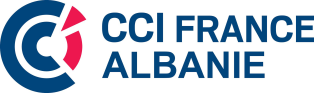 Fête de l’été, 17 juin 2017E Nderuar Znj. Ambasadore  e Francës, Christina VASAK,Të nderuar miq dhe të ftuar, Së pari do të doja ti uroj mirëseardhjen Shkëlqesisë së Saj Ambasadores Christina VASAK dhe I sigurojme asaj bashkëpunimin dhe mbështetjen tonë të plotë. Gjithashtu deshiroj të përshëndes të gjithë pjesëmarrësit sot te pranishem dhe falenderoj mysafirët tanë, anëtarët e Dhomes dhe të gjithë ju, zonja dhe zotërinj. "Nëse vera mungon, mungon cdo gje" Dhe  përfitoj nga rasti të falënderoj Vila Alehandro për sponsorizimin e kesaj drekë me kete verë të shkëlqyer. Ju kujton se Vila Alehandro ofron verëra shumë të mira ne dyqanet e saj. Shumë faleminderit!Disa fjalë, mbi dinamikën e Dhomes tone pasi jam i lumtur te them se "Dhoma jonë ecen mjaft mirë!" Qellimi yne eshte i qarta: të inkurajojmë zhvillimin dhe suksesin e kompanive franceze në Shqipëri dhe anasjelltas, në një marrëdhënie CCI / anëtar fitues-fitues.Me kete synim zhvillojme bashkepuniminme Ministrine  e Punëve të Jashtme, AIDA-n, me këshilltarët tregtisë së jashtme të Francës, ambasadat në Tiranë dhe Paris, me sektorin privat, CCI Ndërkombëtare, me biznesin ne Francë .... Disa nga sukseset e ketij viti te CCI: organizime profesionale si: Asambleja e 5 e Përgjithshme; Forumi i Grave Frankofone; Darka gastronomike "Shija e Francës";  Forumi i 3 Ekonomik i Frankofonisë; Business Club Koktej, e fundit organizuar në bashkëpunim me Shoqatën Shqiptare të përfaqësuesve të industrisë farmaceutike ... Promovimi i produkteve te anëtarëve tanë në Buletinin France Albania Express dhe CCIFA Weekly News; në faqen e internetit dhe rrjetet tona sociale. Asistence për kompanitë franceze, pregatisim studime për ta me një cilësi e përmbajtje shume te mire. Gjithashtu, Dhoma mbeshtet interesat e anëtarëve tanë, kur ata janë në konflikt me një partner ose autoritet. Projekte të tjera janë tashmë nën shqyrtim dhe detajet do të pasojnë së shpejti ... Jam në dispozicion tuajpër të biseduar gjate kësaj drekë, unë ju uroj, në emër të CCI Francë Shqipëri dhe ne emrin tim një verë e mbare!Julien Roche